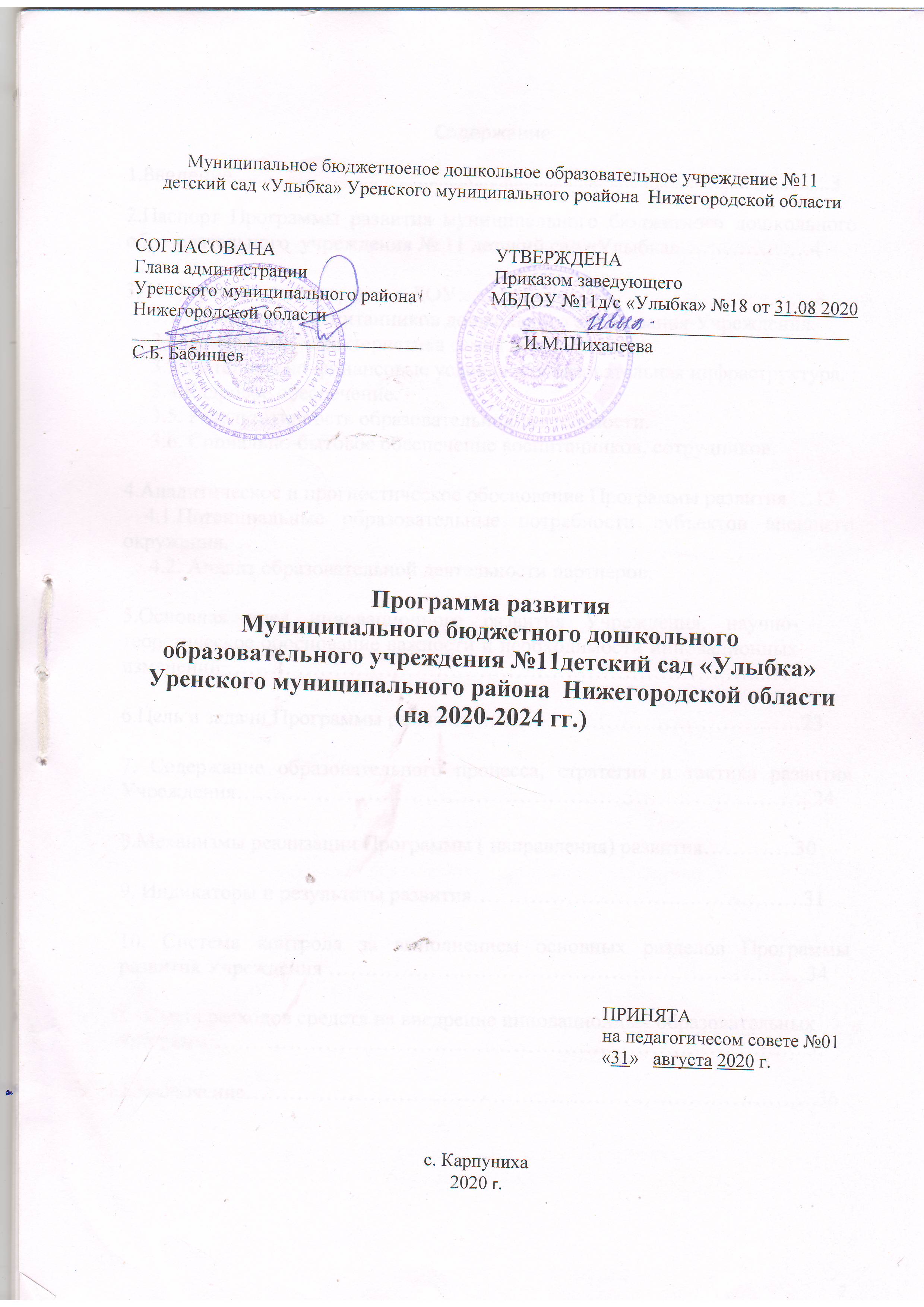 Содержание1.Введение………………………………………………………………………………………………………..32.Паспорт Программы развития муниципального бюджетного дошкольного образовательного  учреждения № 11 детский сад «Улыбка»………………43. Информационная справка о ДОУ…………………………………………..8      3.1.Контингент воспитанников дошкольного образования Учреждения.     3.2.Социальная характеристика семей воспитанников.     3.3.Материально-финансовые условия и образовательная инфраструктура.     3.4.Кадровое обеспечение.     3.5. Результативность образовательной деятельности.     3.6. Социально-бытовое обеспечение воспитанников, сотрудников.4.Аналитическое и прогностическое обоснование Программы развития …13    4.1.Потенциальные образовательные потребности субъектов внешнего                             окружения.     4.2. Анализ образовательной деятельности партнеров.5.Основная идея инновационного развития Учреждения, научно-теоретическое обоснование важности и необходимости инновационных изменений ……… ………………………………………………………...186.Цель и задачи Программы развития ………………………………………237. Содержание образовательного процесса, стратегия и тактика развития Учреждения……………………………………………………………………..248.Механизмы реализации Программы ( направления) развития………….309. Индикаторы и результаты развития……………………………………….3110. Система контроля за выполнением основных разделов Программы развития Учреждения …………………………………………………………3411.  Смета расходов средств на внедрение инновационных образовательныхпрограмм………………………………………………………………………..3512.Заключение…………………………………………………………………….361.ВведениеПрограмма развития МБДОУ №11детского сада «Улыбка»Уренского муниципального района Нижегородской области-это система действий для достижения желаемого результата развития образовательной организации (далее ОО), его приоритетного направления – предоставление образовательных услуг.Программа направлена на повышение качества воспитания и образования в ОО, предполагает  активное участие всех участников образовательного процесса в ее реализации- заведущего ОО,педагогов, детей и их родителей         ( законных представителей).Программа развития ОО определяет цели, задачи, направления и предполагаемые результаты развития ОО.Программа развития- нормативная модель совместной деятельности педагогического коллектива, определяющего исходное состояние системы, образ желаемого будущего состояния, состав и структуру действий попреходу от настоящего к будущему. Программа развития спроектирована исходя из конкретного анализа исходного состояния детского сада, территориального окружения, специфики контингента детей, потребности родителей воспитанников.Назначение программы:-Развитие потенциала учреждения;                                                                               -Повышение качества его использования;                                                                  -Разработка системы действий, необходимых  для изменений    в лучшую сторону  содержания, форм и методов образовательного процесса.  В связи с модернизацией системы дошкольного образования  в прогрмме учтено внедрение в работу ДОУ федерального государственного   образовательного стандарта дошкольного образования  ( ФГОС ДО), переорентация педагогического коллектива на современные образовательные программы дошкольного образования,инновационные формы работы с детьми и родителями.Прослеживается непрерывное преобразование образовательного пространства ДОУ, обеспечение современным оборудованием групп и кабинетов, их оснащение с учетом современных требований.       Исходя из этого, существует необходимость создания Программы развития, предполагающей в будущем достижение ОО следующих результатов                    - Поднятие  престижа ОО в глазах общественности , построение взаимодействия с общественными организациями, гналаживание сотрудничества с семьями воспитанников.                                                                  -  Создание механизмов, обеспечивающих высокий уровень охраны и укрепления здоровья воспитанников, обеспечению их психологической защищенности и положительного эмоционального самочувствия.                               -  Повышение  профессиональной компетентности педагогов   в соответствии с современными требованиями.                                                  Сроки реализации программы: 2020 - 2024г.г.2. Паспорт Программы развития Муниципального бюджетного дошкольного образовательного учреждения №11 детского сада                                             « Улыбка»3. Информационная справка о ДОУПолное  наименование:  Муниципальное  бюджетное   дошкольное Образовательное учреждение №11 детский сад « Улыбка» Уренского муниципального   района Нижегородской области.Сокращенное наименование: МБДОУ № 11 детский сад « Улыбка»Юридический и фактический адрес: 606813, Нижегородская область, Уренский  район, село Карпуниха, улица Полевая, дом 13аФункционирует : с 1970 гИмеет Филиал МБДОУ №11 детского сада « Улыбка»Филиал расположен по адресу: 606800, Нижегородская область, Уренский  район, д. Вязовая, улица Школьная, дом 2Организационно-правовая форма: учреждениеТип образовательной организации: дошкольная образовательная организацияУчредитель: администрация Уренского муниципального района Нижегородской областиЭлектронная почта: mdouulibka@mail.ruСайт ДОУ: https//sites.google.com/site/dsulibka/hoteТелефон: 8(831)542-51-36Режим работы: пятидневная рабочая неделя, длительность пребываниядетей в ДОУ – 10,5 часов, с 7.15 до 17.45  выходные - суббота, воскресенье,праздничные дни. Плановая наполняемость : 30 детейФактический состав: 30 детейВ Филиале Плановая наполняемость : 10 детейФактический состав: 5 детейКоличество групп-3 ( разновозрастные)3.1.Контингент воспитанников дошкольного образовательного учрежденияКоличественный состав групп                                                          Таблица 1.3.2.Социальная характеристика семей воспитанников.                 Таблица 2.3.3. Материально - финансовые условия и образовательная инфраструктура.Источниками формирования имущества и финансовых средств МБДОУ №11 д/с « Улыбка» являются:- Бюджетные средства;-Внебюджетные средства;-Родительская плата, взимаемая с родителей( законных представителей), в соответствии с законодательством РФ. В МБДОУ  созданы материально-технические условия для всестороннего развития дошкольников. Помещения и игровые участки ДОУ соответствуют  государственным « Санитарно-эпидемиологическим требованиям к устройству, содержанию  и организации режима работы в дошкольных образовательных организациях» ( СанПин 2.4.1.3040-13, утвержден постановлением Главного государственного санитарного врача РФ от15.05.2013 г. №261).Здание  детского сада одноэтажное. Имеется Филиал. На прогулочных участках детского сада установлены малые формы с учетом возрастных особенностей и высокой двигательной активности детей.Помещения ДОУ и Филиала  включают в себя следующий набор: 3 групповых помещения, специализированные помещения(кабинет заведующего, методический кабинет), сопутствующие помещения( пищеблок-2, кладовые -4, прачечные-2,гладильные-2; служебно-бытовые помещения.     В планировочной структуре здания ДОУ соблюден принцип групповой изоляции. Территория ДОУ ограждена забором. Содержание участка удовлетворительное, веранды, игровое оборудование на участках в исправном состоянии, территория  земельного участка имеет наружное освещение, территория озеленена, уборка участков проводится ежедневно, мусор убирается в мусоросборники( вывозится по графику согласно договору).     В результате деятельности коллектива, у учреждении развивающая предметно-пространственная среда создана с учетом ФГОС ДО и обеспечивает условия для эффективного развития индивидуальности каждого ребенка с учетом его склонностей, интересов, уровня активности. Материалы и оборудование создают оптимально насыщенную, целостную многофункциональную, трансформирующуюся среду и обеспечивают реализацию основной образовательной программы дошкольного образования в совместной деятельности взрослого и детей, самостоятельной деятельности детей не только в рамках непосредственно образовательной деятельности, но и при проведении режимных моментов. В группах развивающая предметно-пространственная среда  построена таким образом, что способствует взаимопроникновению, взаимодействию образовательных областей содержания дошкольного образования, обеспечивает целостность образовательного процесса и влияет на полноценное развитие детей.      Состояние учебно-методической базы ДОУ постоянно пополняется. В настоящее время в ДОУ имеются:  музыкальный центр, компьютер,1- ноутбук, принтер-сканер копир,1мультимедийная установка.      Задача  оснащения развивающей  предметно-пространственной среды ДОУ остается одной из главных. В группах необходимо расширять и обновлять игровые уголки, в каждую группу  следует приобрести игровые  современные модули , с помощью которых игровое пространство групп при необходимости можно переконструировать, учитывая желания и интересы воспитанников, необходимо пополнять демонстрационный материал по художественно-эстетическому направлению( картины, музыкальные инструменты, предметы декоративно-прикладного искусства), приобрести программируемые конструкторы нового поколения.3.4. Кадровое обеспечениеПроблема повышения качества дошкольного образования, достижения новых образовательных результатов потребовала существенных изменений  в организации образовательного процесса, и профессионального роста педагогов.    Введение Федеральных образовательных стандартов ( ФГОС) позволило обновить содержание и повысить  качество дошкольного образования с учетом новых подходов к развитию , воспитанию и обучению детей, развития самостоятельности педагогов в вопросах выбора путей решения поставленных задач, развития их творческого потенциала, совершенствование их профессиональных качеств. Особое место на этом уровне отводится информационно-диагностическому центру, который является связующим звеном между жизнедеятельностью педагогического коллектива и системой дошкольного образования, основным назначением которого является создание коллектива единомышленников, готовых к самообразованию и саморазвитию.Детский сад укомплектован кадрами на  100%. Работу детского сада осуществляют: заведующий, педагоги, вспомогательный персонал. Педагогический  коллектив, обеспечивающий процесс развития и воспитания детей, состоит  из 3 человек. Ежегодно по плану педагоги проходят аттестацию  и курсы повышения квалификации.Педагоги постоянно повышают свою квалификацию: работают по темам самообразования (личные творческие планы), изучают методическую литературу, новинки педагогики, проходят курсы повышения квалификации и переподготовки, участвуют в районных методических объединениях, семинарах, конкурсах педагогического мастерства. Внутренняя методическая работа детского сада ведется согласно годовому плану, Образовательной программе ДОУ.Ведется работа по самоанализу и мониторингу воспитательно-образовательного процесса.3.5. Результативность образовательной деятельностиОбразовательный процесс в ДОУ строится с учетом возрастных принципов и соответствующих дошкольному возрасту форм работы с детьми. В течении дня с  детьми проводится образовательная деятельность, режимные моменты, в процессе которых реализуются  поставленные педагогами образовательные задачи в совместной и самостоятельной деятельности, в разнообразных видах детской деятельности.    При построении воспитательно -образовательного процесса  учитывается принцип интеграции образовательных областей в соответствии с возрастными возможностями и особенностями воспитанников, спецификой образовательных областей. Это способствует  тому, что основные задачи содержания дошкольного образования каждой образовательной области решаются в ходе реализации других областей основной образовательной программы. Итоговая оценка освоения содержания образовательной программы проводится при выпуске ребенка из детского сада в школу и включает описание  выпускника ДОУ. Планируемые итоговые результаты освоения детьми основной общеобразовательной программы:физические качества – физически развитый, овладевший основными культурно-гигиеническими навыками;интеллектуальные качества - любознательный, активный, способный решать интеллектуальные и личностные задачи (проблемы), адекватные возрасту, имеющий первичные представления о себе, семье, обществе, государстве, мире и природе; овладевший универсальными предпосылками учебной деятельности; овладевший необходимыми умениями и навыками;личностные качества - эмоционально отзывчивый, овладевший средствами общения и способами взаимодействия со взрослыми и сверстниками; способный управлять своим поведением и планировать свои действия;Отслеживание показателей развития детей осуществляется на основе педагогической диагностики: беседы с детьми, наблюдения, анализ продуктов детской деятельности.      В целях определения  уровня готовности детей старшего дошкольного возраста к обучению в школе проводится обследование:-личной готовности- интеллектуальной готовности-социальной готовности3.6. Социально-бытовое обеспечение воспитанников, сотрудников- Медицинское обслуживание,  физкультурно-оздоровительная работа.- Организация питания воспитанников в дошкольном образовательном учреждении.- Объекты физической культуры и спорта их использование в соответствии с расписанием организации непосредственной образовательной деятельности по физической культуре. Помещения для отдыха, досуга, культурных мероприятий, их использование в соответствии с расписанием организации непосредственной образовательной деятельности и других мероприятий.4.Аналитическое и прогностическое обоснование Программы развития.Необходимость разработки программы развития ДОУ на период 2020 - 2024 годов обусловлена важностью целей развития образования.В условиях реформирования образования, ДОУ представляет собой открытую и развивающуюся систему, в которой ребенок рассматривается как субъект в собственном образовательном процессе, на развитие которого он активно влияет. В стандартах образовательный процесс опирается непосредственно на детский опыт обучения, что в широком смысле влечет за собой социальную и культурную включенность детей в образовательный процесс. Основным результатом ее жизнедеятельности должно стать успешное взаимодействие с социальными партнерами, осваивая которое дошкольное образовательное учреждение становится мощным средством социализации личности.  Необходимость введения данной Программы также обусловлена пересмотром содержания образования в ДОУ, разработкой и внедрением новых подходов педагогических и здоровьесберегающих технологий, с помощью которых можно организовать физическое воспитание в ДОУ таким образом ,чтобы оно обеспечивало каждому ребенку гармоничное развитие, помогало ему использовать резервы своего организма для сохранения, укрепления здоровья и повышения его уровня, использование нетрадиционных приемов для мотивации к здоровому образу жизни, использование ИКТ для более наглядной демонстрации преимущества здорового образа жизни.  Программа создана с учетом запросов родителей и социума на дошкольное образование обучающихся в МБДОУ №11 д/с « Улыбка». Недостаточная информированность родителей о современных целях и вопросах дошкольного образования определяет использование новых форм взаимодействия ДОУ и семьи, в реализации Программы. Наиболее полезными формами  совместной работы, с точки зрения родителей, являются: индивидуальные консультации в помощь семье , практические семинары, родительские собрания с открытыми показами мероприятий, совместные с родителями игровые мероприятия. В ходе сотрудничества , примерно большая часть родителей хотели бы повысить степень  своей компетентности в знаниях о своем ребенке. Разрабатывая пути обновления педагогического процесса , учитывались запросы родителей, интересы детей , профессиональные возможности педагогов.                     Необходимость введения услуг социальных партнеров также предусмотрена в Программе с целью вовлечения детей в различные виды деятельности, творческие занятия, спортивные мероприятия, в ходе которых они, накапливая эмоционально-чувственный опыт учатся придумывать , сочинять, понимать и осваивать новое, быть открытыми и способными, выражать собственные мысли, уметь принимать решения и помогать друг другу.    Ценность Программы развития МБДОУ  направлена на сохранение  позитивных достижений детского сада, внедрение современных педагогических технологий, нам успешную адаптацию ребенка в социуме, на личностно-ориентированную модель организации педагогического процесса, на развитие у ребенка социальных компетенций  в условиях интеграции усилий ребенка и педагога, ребенка и родителей, педагога и родителей.           Программа развития МБДОУ носит инновационный характер и направлена на развитие  образовательного учреждения, достижения результатов деятельности образования к потребностям ребенка.             Программа развития МБДОУ №11 детского сада « Улыбка» на 2020-2024 гг. является продолжением Программы развития МБДОУ №11 детского сада « Улыбка» на 2016-2020 гг.4.1. Потенциальные образовательные потребности субъектов внешнего окруженияНеобходимость разработки данной Программы развития определяется действием как внешних, так и внутренних факторов.Стратегия модернизации образования, одобренная Правительством РФ, ставит для общего образования новые ориентиры в образовательных и воспитательных целях ДОУ. Эта стратегия модернизации задает новые требования. В первую очередь, главным результатом образования должно стать его соответствие целям опережающего развития. Дети должны быть вовлечены в исследовательские проекты, творческие занятия, спортивные мероприятия, в ходе которых они научатся понимать и осваивать новое, быть открытыми и способными выражать собственные мысли, уметь принимать решения и помогать друг другу, формировать интересы и осознавать возможности. Для достижения указанных результатов выдвигаются следующие приоритетные взаимосвязанные задачи:обеспечение доступности дошкольного образования, равных стартовых возможностей каждому ребенку дошкольного возраста с учетом потребностей и возможностей социума;достижение нового современного качества дошкольного образования;повышение социального статуса и профессионализма работников образования, усиление их государственной и общественной поддержки;развитие образования как открытой государственно-общественной системы и повышения роли всех участников образовательного процесса - дошкольника, педагога, родителя, образовательного учреждения.Смена модели образования от традиционной к личностно ориентированной, переход образования на новые федеральные государственные образовательные стандарты требуют от ДОУ совершенствования, изменения; от каждого педагога - становления его как профессионала, глубоко знающего свою работу и легко ориентирующегося в инновациях, психологических процессах, владеющего современными технологиями.Вместе с тем, в стандартах определены требования к установлению норм и положений, обязательных при реализации основной общеобразовательной программы дошкольного образования условиям, которые учитывают:программы дошкольного образования для детей с ограниченными возможностями здоровья;развитие новых форм и механизмов осуществления экспертизы образовательной деятельности (мониторинг).Таким образом, современная образовательная политика федерального и регионального уровней дает понимание требований к условиям жизнедеятельности в образовательном учреждении, и определяет компоненты конечного результата как компетенции выпускника ОУ.Одной из составляющей  является социальный заказ микросоциума.Социальный заказ    Проблема вовлечения родителей в воспитательно-образовательный процесс остается актуальной. Необходимо разработать основы развивающего  партнерства и сотрудничества, повысить культурный уровень родителей.4.2. Анализ образовательной деятельности партнеровМодель взаимодействия МБДОУ №11 д/с « Улыбка» с социумом5.Основная идея инновационного развития Учреждения, научно-теоретическое обоснование важности и необходимости инновационных изменений        Социальная работа является неотъемлемой частью образовательного процесса детского сада. Она предполагает организацию работы с разными категориями семей воспитанников, участие в разработке и реализации социальных и культурных проектов, а также налаживание межведомственных связей с учреждениями образования, культуры, здравоохранения.             У детского сада налажены связи с учреждениями образования, здравоохранения, культуры, есть возможность использования их оздоровительно-образовательного потенциала с целью повышения качества образовательной услуги; расширения спектра дополнительных образовательных услуг; повышения компетентности взрослых участников образовательного процесса (сотрудников ДОУ и родителей воспитанников).    Социальный блок деятельности учреждения предполагает также и участие детского сада в разработке и реализации социальных и культурных проектов разного уровня. Проблемное поле:    Инертность близлежащих учреждений образования, родителей воспитанников. Рост количества родителей, не интересующихся воспитанием и развитием детей.    Отсутствие четкой системы мониторинга качества и эффективности проводимых мероприятий.   Проектная культура большинства педагогов находится на достаточно низком уровне. При разработке и реализации проектов практически не используется потенциал родителей воспитанников и социума.    Рост числа семей группы риска, детей и подростков с асоциальным поведением. Бессистемность работы по профилактике повышению престижа здорового образа жизни и пропаганде активной жизненной позиции.     Слабая реакция педагогической системы детского сада на потребности и возможности внешней среды, замкнутость на внутренних проблемах.Перспективы развития:     Расширение возможностей социального партнерства учреждения (возможность участвовать в конкурсах социальных и культурных проектов разного уровня, с целью привлечения дополнительных средств на совершенствование образовательной среды ДОУ). Возможные риски:   Отсутствие финансирования проектной деятельности учреждения.Анализ внешней среды и ее влияние на конкурентоспособностьАнализ внутренней среды6. ЦЕЛЬ И ЗАДАЧИ ПРОГРАММЫ РАЗВИТИЯЦель: Выполнение муниципального задания на оказание образовательных услуг в   соответствии с требованиями законодательства, создание в системе дошкольного   образования детей равных возможностей для современного качественного образования и  позитивной социализации детей. Обеспечение доступности дошкольного образования, удовлетворение  потребности граждан в получении   качественного дошкольного образования.Ключевыми задачами Программы являются:- обеспечение эффективного управления дошкольным образовательным учреждением;- развитие инновационных механизмов развития современного дошкольного образования;- создание системы личностно-ориентированного образовательного пространства;- создание условий для обеспечения воспитанников дошкольного образовательного учреждения доступным дошкольным образованием;- разработка и внедрение современных образовательных программ, форм, методов и средств обучения;- гармонизация взаимодействия всех участников образовательных отношений;- развитие индивидуального подхода к воспитанникам на основе внедрения современных образовательных стандартов;- развитие  системы психолого-педагогического и медико-социального сопровождения воспитанников  дошкольного образовательного учреждения;- развитие условий в дошкольном образовательном учреждении для сохранения и укрепления здоровья воспитанников, формирования их здорового образа жизни и санитарной культуры;- создание механизмов для эффективного взаимодействия и использования интеллектуальных, социокультурных и физкультурно-спортивных ресурсов социального окружения;- совершенствование материально-технической базы дошкольного образовательного учреждения;- информатизация образовательного пространства дошкольного образовательного учреждения и внедрение в образовательный процесс современных информационных технологий;- повышение эффективности использования кадрового потенциала дошкольного образовательного учреждения за счет совершенствования работы с педагогическими работниками, повышения уровня их профессиональных знаний и профессиональных компетенций, развития их творческого потенциала и способности осуществлять профессиональную деятельность в современных социально-экономических условиях7.Содердание образовательного процесса, стратегия и тактика развития УчрежденияПрограмма реализуется в период 2020-2024г.г.1 этап – 2020-2021 учебный год , подготовительный Разработка документации для успешной реализации мероприятий в соответствии с Программой развития. Создание условий (кадровых, материально - технических и т.д.) для успешной реализации мероприятий в соответствии с Программой развития. Начало реализации мероприятий, направленных на создание интегрированной модели развивающего образовательного пространства.2 этап -практический 2021-2023 учебный годРеализация Программы развития. Введение модели образования ДОУ, направленной на реализацию индивидуального подхода в воспитательно-образовательный процесс ДОУ. Мониторинг промежуточных результатов. Реализация инновационных проектов и сетевого взаимодействия  3 этап - аналитико-информационный  2023-2024 учебный годОценка эффективности и совершенствование инновационноймодели образовательного пространства, обеспечивающей доступность и новое качество образования. Выявление проблем. План действий на преодоление проблем и трудностей.  Рекомендации  по дальнейшему развитию ДОУ.Действия по реализации  программы:План действий по реализации программы развития на разных этапах предполагает дальнейшую конкретизацию и распределение обозначенных мероприятий в годовом плане работы ДОУ.8.МЕХАНИЗМЫ РЕАЛИЗАЦИИ ПРОГРАММЫ (НАПРАВЛЕНИЯ РАЗВИТИЯ).Механизм реализации Программы развития представляет собой мониторинг формирования успешного дошкольника как концептуальной идеи  Программы. А также мониторинг деятельности самого образовательного учреждения как среды для данного формирования. 9.ИНДИКАТОРЫ И РЕЗУЛЬТАТЫ РАЗВИТИЯЦелевые индикаторы и показатели программы развития:Повышение уровня профессионализма руководящих и педагогических работников системы дошкольного образования.Развитие системы оценки качества дошкольного образования Создание положительного опыта по обновлению образовательного процесса в соответствии с ФГОС дошкольного образования Реализация в практике развивающей модели дошкольного образования.Рост профессионального уровня педагогов.Сохранение и укрепление здоровья детей.Показатели состояния здоровья детей.Показатели уровня физической подготовленности детей.Уровень развития творческих способностей детей.Обеспечение психоэмоционального и физического благополучия, способствующее современному личностному и интеллектуальному развитию детей, создание широких возможностей для развития их интересов и склонностей.Самореализация и развитие личности детей.Снижение острой заболеваемости детей.Соответствие инфраструктуры ДОУ психофизиологическим особенностям детей и санитарно-гигиеническим требованиям.Укрепление материально-технической базы, создание современной развивающей предметно-пространственной среды в ДОУ в соответствии с ФГОС ДО. Сформированность представлений, отношения и стратегий здоровьесохранного поведения у выпускников ДОУ.Уровень готовности выпускников ДОУ к школе.Степень удовлетворённости родителей и муниципального органа образования деятельностью ДОУ.Уровень социальной адаптации детей.Оценка эффективности управленческой системы в ДОУИспользование различных форм психолого-педагогического сопровождения всех участников образовательного процесса.Результаты:- обеспечение воспитанников доступным качественным дошкольным образованием; - удовлетворение образовательных потребностей в воспитании и обучении детей родителей и социума; - обеспечение преемственности дошкольного и начального общего образования; - обеспечение формирования равных стартовых возможностей выпускников детского сада; - повышение эффективности управления качеством предоставляемых образовательных услуг; - внедрение и эффективное использование новых образовательных информационных технологий воспитания и обучения; - повышение сохранности здоровья воспитанников; - повышение профессионализма педагогов, стремления к самосовершенствованию и творческой активности; - расширение образовательного пространства детского сада на основе развития социального партнерства с учебными заведениями, различными организациями,  направленное на развитие личности ребенка, способствующее его социализации; - повышения доступности качественного образования; - обновление методической и материально-технической базы учреждения.Первая группа результатов связана с развитием ребенка:              - сохранение и укрепление здоровья детей;  достаточный уровень                            сформированности у детей основ культуры и здоровья;            - сформированность у детей навыков самостоятельного обслуживания, первоначальных трудовых действий;           - успешное освоение образовательной программы ДОУ;           -достаточный уровень самостоятельности, инициативы и активности;            -психолого-педагогическая готовность детей к успешному обучению в школе;            - улучшение эмоционального состояния детей;            - позитивное  отношение  к миру, сверстникам, взрослым;            - развитое воображение, способность находить оригинальное решение   проблем;           - включение детей в творческое самовыражение;           - готовность детей к самостоятельному выбору деятельности, партнеров, форм и способов действия;           - Развитость   коммуникативной компетентности всех участников образовательного процесса для расширения возможностей общения с людьми – носителями другого языка;Вторая группа результатов связана с деятельностью самого образовательного учреждения           -содержанием образовательного процесса, повышением квалификации педагогов, системой управления:           - реализация модели развивающей среды и интегрированного игрового пространства;           - повышение уровня профессиональной компетентности педагогов в рамках овладения  развивающими технологиями;           - повышение уровня педагогической грамотности родителей в области организации детской деятельности;           - создание информационного банка игр и развивающих технологий;           - соответствие качества образовательных  услуг  базовым требованиям;           -мониторинг сформированности у детей начальных ключевых компетенций, предпосылок учебной деятельности и уровня мотивации к успешности обучения в школе и дальнейшей жизни;                                       Результаты успешности:           - участие ДОУ в конкурсах различного уровня;            - рост количества участников  и призеров профессиональных конкурсов и фестивалей;          - рост количества педагогов, представляющих опыт на семинарах, конференциях, публикациях, в СМИ;     - ориентация детей и педагогов на успех;10.Система контроля за выполнением основных разделов Программы  развития УчрежденияЗа реализацией Программы развития осуществляется внутренний и внешний контроль.    1. Внутренний контрольОперативный контроль: осуществляется руководителем Учреждения по всем направлениям Программы развития.Тематический:  осуществляется руководителем Учреждения в соответствии с задачами Годового плана, который разрабатывается ежегодно на основе Программы развития.Итоговый контроль:   осуществляется руководителем Учреждения по окончании I, II и III этапов реализации Программы развития Учреждения.Внешний контроль. Информация о ходе реализации Программы развития регулярно представляется на официальном сайте Учреждения. Информационные материалы о деятельности Учреждения находятся в открытом доступе для родительской общественности, социальных партнеров (информационные стенды в холлах Учреждения и группах). Осуществляется публикация материалов в СМИ.. Контроль за реализацией Программы развития11. Смета расходов средств на внедрение инновационных образовательных программИтого:225000.00 руб.12. ЗаключениеПодведение итогов реализации ожидаемых результатов Программы развития проводится на итоговых Педагогических советах Учреждения.    Настоящая Программа развития призвана обеспечить административно-управленческие и организационно-педагогические условия, необходимые для реализации положений ФГОС ДО, направленных на охрану и укрепление физического и психического здоровья детей, в т.ч. их эмоционального благополучия, формирование общей культуры личности детей, в т. ч. развитие их социальных, нравственно-патриотических, эстетических  качеств (ФЗ № 273 «Об образовании в РФ», ст. 64, п.1).Полное наименование ПрограммыПрограмма развития Муниципального бюджетного дошкольного образовательного учреждения №11 детского сада « Улыбка» Уренского муниципального района Нижегородской областиЗаконодательная база для разработки Программы развития- Федеральный закон от 29.12.2012 года № 273-ФЗ « Об образовании в Российской Федерации»                                                                                                        - Декларация прав ребенка и Конвенция о правах ребенка-Концепция дошкольного воспитания-Федеральный государственный образовательный стандарт дошкольного образования( ФГОС ДО), утвержденный приказом Минобрнауки России от 17.10.2013 № 1155-Санитарно-эпидемиологические требования к устройству, содержанию и организации режима в дошкольных образовательных организациях( СанПин 2.4.1.3049-13, утвержден Постановлением Главного государственного санитарного врача РФ от15.05.2013 г. №26-Приказ Минобрнауки России  от 30.08.2013 года №1014 « Об утверждении Порядка организации и осуществлении образовательной деятельности по общеобразовательным  программам дошкольного образования»- План- график действий по обеспечению введения ФГОС ДО в Нижегородской области, утвержденный приказом  МО НО от 27.02.2014 № 488-Государственная программа « Развитие образования Нижегородской области, утвержденная  постановлением Правительства Нижегородской областиот30.04. 2014 г № 301  ( в последней редакции постановления Правительства Нижегородской области, от 31.12.2015 №923)-Устав МБДОУ №11 детского сада « Улыбка»Разработчики ПрограммыИ.М.Шихалеева-заведующий; Хохлова Л.Н.,Муртова А.Л., Шихалеева В.В.- воспитателиЗаказчики программыРайонное управление образования г. Урень, родительская общественность, педагогический коллектив УчрежденияИсполнителиАдминистрация. педагогический коллектив, родительская общественность, социальные партнеры УчрежденияНазначение Программы-Программа развития предназначена для определения перспективных направлений развития образовательного  учреждения на основе анализа  работы  ДОУ за предыдущий период.-В ней отражены тенденции изменений, охарактеризованы главные направления обновления содержания образования и организации воспитания, управление дошкольным учреждением на основе инновационных процессовПроблема-Развитие дошкольного образовательного учреждения в условиях реализации новой государственной образовательной политики, становление открытой, гибкой и доступной системы образования.- Объективное ухудшение  здоровья поступающих в детский сад детей, отрицательно сказывается на  получении ими качественного образования-Недостаточная готовность и включённость родителей в образовательный процесс ДОУ, управление качеством образования  детей через общественно - государственные  формы управления.Необходимость расширения сферы социального партнерства, как условия воспитания  подрастающего поколения.Цель ПрограммыСовершенствование в ДОУ системы интегративного образования в соответствии с ФГОС, реализующего право каждого ребенка на качественное  дошкольное образование, полноценное  развитие  в период дошкольного детства, как основы  успешной социализации  и самореализацииЗадачи Программы-Совершенствование системы здоровьесберегающей  деятельности учреждения, с учетом индивидуальных особенностей дошкольников;-Повышение качества образования в ДОУ через внедрение современных педагогических технологий, в том числе информационно-коммуникационных;-Повышение уровня профессиональной компетентности педагогов;- Использование возможностей сетевого взаимодействия  с целью обеспечения преемственности образовательных программ дошкольного и начального общего образования;- Совершенствование материально-технического и программного обеспечения; -Обновление развивающей образовательной среды ДОУ, способствующей самореализации ребёнка в разных видах деятельности;-Повышение уровня мотивации родителей и их компетентности  в области проблем воспитания, повышения качества образовательной услуги, развивая партнерство и сотрудничество.- Расширение образовательного пространства через  сотрудничество с социокультурными   учреждениями села и района.Сроки реализации ПрограммыПрограмма реализуется в период 2020-2024гг..1 этап – 2020-2021 учебный год , подготовительный Разработка документации для успешной реализации мероприятий в соответствии с Программой развития. Создание условий (кадровых, материально - технических и т.д.) для успешной реализации мероприятий в соответствии с Программой развития. Начало реализации мероприятий, направленных на создание интегрированной модели развивающего образовательного пространства.2 этап -практический 2021-2023 учебный годРеализация Программы развития. Введение модели образования ДОУ, направленной на реализацию индивидуального подхода в воспитательно-образовательный процесс ДОУ. Мониторинг промежуточных результатов. Реализация инновационных проектов и сетевого взаимодействия  3 этап - аналитико-информационный  2023-2024 уч.г.Оценка эффективности и совершенствование инновационноймодели образовательного пространства, обеспечивающей доступность и новое качество образования. Выявление проблем. План действий на преодоление проблем и трудностей.  Рекомендации  по дальнейшему развитию ДОУ.Финансовое обеспечение ПрограммыСредства бюджета, спонсорские средства, добровольные пожертвованияОжидаемые результаты-  функционирование ДОУ как открытой, динамичной, развивающейся среды ,обеспечивающей свободный доступ ко всей необходимой информации о своей деятельности;- соответствие образовательного процесса и образовательных услуг требованиям ФГОСа;- положительная динамика состояния физического и психического здоровья детей, снижение заболеваемости, приобщение дошкольников к здоровому образу жизни;-  стабильная общая и специальная готовность детей к обучению в школе;- повышение профессиональной компетентности педагогов и умения работать на запланированный результат;-мотивационная готовность родителей к взаимодействию с ДОУ, реализация просветительских, творческих и досуговых программ для семей воспитанников;- создание эффективной системы управления качеством дошкольного образования.-создание ресурсного центра развития социально-ориентированной деятельности  детей, в рамках сетевого взаимодействия.-расширение образовательного пространства через  сотрудничество с социокультурными   учреждениями села и районаКонтроль за реализацией ПрограммыОсуществляет администрация Учреждения, педагогический совет, родительский комитет.Способом информирования общественности являются информационные стенды и официальный сайт ДОУНаименование группВозрастной составКоличество детей1 разновозрастная группа1,5-4 лет152 разновозрастная группа4-7 лет15Разновозрастная группа Филиала1,5-7 лет5Всего семейПолныеНеполныемногодетные 292634%90%10%14%категории2017-20182018-20192019-2020высшая---первая322соответствие---образование2017-20182018-20192019-2020Высшее педагог.232Среднее спец. дошк.101переподготовкаТребования к компетенциямвыпускника ДОУТребования к «условиям вобразовательном учреждении»Требования к «условиям вобразовательном учреждении»Готовность к выбору Современное системное и проектное мышление Коммуникативные компетенции ТолерантностьРазвитие индивидуальности  Мобильность и готовность обучаться в течение всей жизниПравовая культураГражданская позицияОтветственное отношение к здоровьюЭмоционально-комфортное состояниеГотовность к выбору Современное системное и проектное мышление Коммуникативные компетенции ТолерантностьРазвитие индивидуальности  Мобильность и готовность обучаться в течение всей жизниПравовая культураГражданская позицияОтветственное отношение к здоровьюЭмоционально-комфортное состояниеЗдоровьесбережение всех участников образовательного процессаПреемственностьОткрытость ДОУУчастие общественности в системе оценки качества образованияНепрерывное повышение профессионального уровня сотрудниковИнновационностьПрограмма дошкольного образования для детей с ограниченными возможностями здоровья.Потребности родителейСоздание современной развивающей среды в ДОУПотребности родителейНедостаточная готовность и включенность родителей в управление качеством образования детейПотребности педагоговобеспечение успешного освоения педагогических технологийПотребности педагоговобеспечение условий для реализации потребности в трансляции опытаПотребности педагоговобеспечение условий для повышения квалификации педагоговПотребности педагоговобеспечение специалистов и педагогов необходимыми материалами и оборудованием для работыПотребности детейобеспечение индивидуального педагогического и медико – социального сопровождения для каждого воспитанника ДОУПотребности детейразвитие способностей и творческого потенциала каждого ребенка как субъекта отношений с самим собой, другими детьми, взрослыми и миромПотребности детейформирование духовно – нравственных, социокультурных ценностей и принятых в обществе правил и норм поведения в интересах человека, семьи, обществаПотребности детейформирование потребности в здоровом образе жизни.Внешние  факторы,оказывающие влияние на развитиеСильные стороныСлабые стороныГосударственная политика в  сфере образованияПривлечение внимания общества   и органов государственной  власти к проблемам детского сада и дошкольного образования.Работа государственной   программы «Материнский   капитал».Социальные программы , расширение мерсоциальной поддержки  педагогов.Увеличение уровня доходов  работников сферы образования.Недоверие к учреждению и к  педагогам, связанное с негативным освещением  деятельности   детских садов в СМИ.  Не достаточный   уровень   информированности осоциальных программах и  низкая юридическая грамотностьпедагогов.Нестабильная экономическая ситуация в стране.Недостаточное финансирование  системы  образования.Демографические тенденции.Взаимодействие с семьями воспитанниковВысокая потребность в  дошкольной сети.Рост количества семей, с  которыми взаимодействует  МБДОУ.Рост количества родителей,  которых удовлетворяет  образовательная работа с детьми  в МБДОУ.Рост числа семей активно  участвующих в жизни ребенка и  учреждения.Изменение социальных  потребностей и возможностей семей.Рост числа семей, в которых  ребенка воспитывает один изродителей.Рост числа семей, в которых  возникают   конфликтныеситуации по вопросам жизни и  воспитания ребенка.Уменьшение  числа молодых семей  связанное с переездом в город.Внутренние  факторы,оказывающие влияние наразвитиеВозможностиУгрозыСистема  управления в  МБДОУОтлаженная система работы с органами общественного самоуправления в МБДОУ, которые решают основные вопросы функционирования МБДОУ;Использование новых эффективных форм управления;Высокий авторитет руководителя.Недостаточная готовность и включенность родителей в  управление качеством образования детей через общественные  формы управления.Образовательная  деятельностьРеализуется основная образовательная программа МБДОУ, разработанная в соответствии с ФГОС ДО.  Для её реализации подготовлены и обучены педагогические кадры.Переход на ФГОС ДО вызывает неуверенность у части  коллектива.Частая корректировка планов  работы за счет большого количества введения новых  нормативных документов.  Недостаточный уровень  психологического   сопровождения педагогического  процесса.Кадровое обеспечениеСтабильный педагогический коллектив, достаточно высокий профессиональный уровень и готовность педагогов к инновационной деятельности.Мониторинг профессиональной деятельности педагога.Отлажена система повышения квалификации педагогов;  Качество личной работы педагогов и ее постоянное  совершенствование.Добровольная аттестация педагогов.Не достаточно высокий социальный статус  профессии воспитателя в  обществе.Профессиональное выгорание.Недостаточный уровень умений  оперативной корректировкирабочей документации.Демонстрация   опытапедагогической работы Участие в методических мероприятиях  района.Активное участие и победы в конкурсах различных уровней.Нет   открытости  к демонстрации   опыта своей работы.Сформированность информационногопространстваИспользование информационных ресурсов сайтов и   образовательных порталов.Мультимедийный комплекс.Кабинеты администрации  оснащены сетью Интернет.Нет свободного доступа к сети.Интернет для воспитателей группы  Сохранение   здоровьяПриоритетная задача работы -охрана жизни и здоровья детей.Использование в работе  здоровье сберегающих  технологий.Система работы по формированию представлений и навыков здорового образа жизни.Спортивные  праздники, соревнования детей вместе сродителями.Объективное ухудшение здоровья поступающих в детский сад детей, что снижает уровень получения ими качественного образования.Низкий уровень активного  семейного отдыха.Отсутствие регулярного сбалансированного питаниядетей дома.Финансово-хозяйственнаядеятельностьДеятельность осуществляется за  счет средств бюджета  Уренского  муниципального района.Корректировка с учетом  денежных средств в районе.Недостаточное использование  всех возможных ресурсов дляпривлечения дополнительного  финансирования.Материально-техническая базаСозданы оптимально возможные условия для организации образовательного процессаНедостаток мультимедийного оборудования.СоциальноепартнерствоНалажена система  взаимодействия с социальными   партнерами.нетОсновные направления преобразований, задачиДействия(мероприятия)СрокиОтветственные1-й этап – подготовительный  - 2020 год1-й этап – подготовительный  - 2020 год1-й этап – подготовительный  - 2020 год1-й этап – подготовительный  - 2020 годОпределение направлений развития ДОУ-Изучение нормативных документов федерального, регионального, муниципального уровней, направленных на модернизацию дошкольного образования.- проведение анализа состояния образовательного пространства ДОУ, выявление «точек развития».ПостоянноАпрель- майЗаведующий ДОУ,Заведующий ДОУ,Разработка концепции образовательного пространства ДОУ- Разработка концептуальных подходов Программы развития ДОУ на период 2020-2024г.г. Август  2020 г.Заведующий ДОУ,Приведение в соответствие с требованиями ФГОС ДО нормативно-правового, материально-технического, финансового, кадрового, мотивационного компонентов ресурсного обеспечения образовательного процесса- Разработка и корректировка локальных актов, обеспечивающих реализацию Программы развития.- Разработка системы мотивации и стимулирования инновационной деятельности сотрудников ДОУ.август – декабрь 2020 г.Заведующий ДОУ.Создание условий для повышения квалификации педагогов по инновационным образовательным программам- Организация методической работы (семинары, консультации, педсоветы и т.д.), обеспечивающей профессиональный рост и стимулирующего совершенствование педагогического мастерства сотрудников.- КПК  по проблемам ФГОС ДО.В течение учебного годаПедагоги ДОУСоздание условий (кадровых, материально-технических и т.д.) для успешной реализации мероприятий в соответствии с программой развития- Организация консультативной поддержки педагогов и родителей по вопросам образования и охраны здоровья детей.- оснащение и обновление предметно-развивающей среды  группы  и кабинетов В течение учебного годаВоспитатели,Заведующий ДОУ.Начало реализации мероприятий, направленных на создание интегрированной модели развивающего образовательного пространства- организация первичного мониторинга по сформированности у детей познавательных процессов, состояния здоровья, физического развития, разработка планов работы;- систематизация развивающих технологий в соответствии с возрастными особенностями дошкольников.Сентябрь 2020 – май 2021г.. Сентябрь 2020 – май 2021г.Воспитатели,Заведующий ДОУ.2-й этап – практический (2021-2023г.г.)  2-й этап – практический (2021-2023г.г.)  2-й этап – практический (2021-2023г.г.)  2-й этап – практический (2021-2023г.г.)  Разработка образовательной программы ДОУОрганизация работы по разработке образовательной программы ДОУ, в соответствии с ФГОС ДО2016гВоспитатели,Заведующий ДОУ.Апробирование модели, обновление содержания, организационных форм, педагогических технологий- Постепенная реализация мероприятий в соответствии с Программой развития- Создание педагогических условий для разработки рабочих развивающих программ педагогами ДОУ  ПостоянноЛетний периодВоспитатели,Заведующий ДОУ.Создание условий для повышения квалификации педагогов по инновационным образовательным программам- модернизация организационной структуры управления ДОУ, реформирование системы методического сопровождения инновационной деятельности.- проведение работы по сплочению педагогического коллектива.- проведение семинаров, педагогических советов по подготовке педагогов к реализации программных направлений;- прохождение курсов повышения квалификации в соответствии с ФГОС ДОВ течение учебного года Воспитатели,Заведующий ДОУ.Обновление предметно-пространственной среды ДОУ, способствующей реализации нового содержания дошкольного образования.- Анализ требований ФГОС ДО  к созданию предметно-пространственной среды, обеспечивающей реализацию основной образовательной программы  дошкольного образования;- подбор материалов и оборудования для реализации образовательных областей в соответствии с возрастными и гендерными особенностями дошкольников;- проведение работ и приобретение нового оборудования в соответствии с требованиями ФГОС ДО.2021-2023г.г.Заведующий ДОУ.3-й  этап – итоговый (2023-2024г.)3-й  этап – итоговый (2023-2024г.)3-й  этап – итоговый (2023-2024г.)3-й  этап – итоговый (2023-2024г.)Оценка эффективности и совершенствование инновационной модели образовательного пространства, обеспечивающей доступность и новое качество образования.- Оценка эффективности и совершенствование инновационной модели образовательного пространства, обеспечивающей доступность и новое качество образования, с использованием разработанных механизмов;- анализ основных результатов и эффектов реализации программы развития и первых результатов внедрения образовательной программы ДОУ, соответствующей ФГОС ДОВ течение учебного годаВоспитатели,Заведующий ДОУ.Внедрение, совершенствование и распространение передового опыта- обобщение передового педагогического опыта интеграции образовательных областей, организации самостоятельной и совместной образовательной деятельности детей и педагогов;- проведение семинаров, педсоветов по основным направлениям образовательной программы и Программы развития ДОУ.В течение учебного годаВоспитатели,Заведующий ДОУ.Определение новых направлений развития ДОУ - Проведение анализа деятельности ДОУ по реализации Программы развития.- Проведение отчетного мероприятия по итогам реализации программы развития и согласованию новых направлений развития.В течение учебного годаВоспитатели,Заведующий ДОУ.ПоказательМетодыСроки проведенияОтветственныеНаправление 1 . « Совершенствование психолого-педагогических условий, обеспечивающих развитие ребёнка»Направление 1 . « Совершенствование психолого-педагогических условий, обеспечивающих развитие ребёнка»Направление 1 . « Совершенствование психолого-педагогических условий, обеспечивающих развитие ребёнка»Направление 1 . « Совершенствование психолого-педагогических условий, обеспечивающих развитие ребёнка»Состояние образовательной средыАнализ предметно-пространственной среды1 раз в годЗаведующий ДОУ, ВоспитателиАктивность педагогов в инновационной деятельностиАнализ деятельности педагогов, анкетирование1 раз в годЗаведующий ДОУ,Удовлетворенность родителей условиями получения детьми дошкольного образованияанкетирование1 раз в годВоспитатели группыНаправление 2. «Развитие  интеграции с семьей»Направление 2. «Развитие  интеграции с семьей»Направление 2. «Развитие  интеграции с семьей»Направление 2. «Развитие  интеграции с семьей»Изучение спроса родителейАнкетирование1 раз в годВоспитатели Уровень активности родителей  в мероприятиях ДОУКоличество мероприятий с участием родителей, количество и кратность участия родителей в мероприятиях1 раз в годВоспитателиНаправление 3. «Совершенствование развивающей  предметно-пространственной среды»Направление 3. «Совершенствование развивающей  предметно-пространственной среды»Направление 3. «Совершенствование развивающей  предметно-пространственной среды»Направление 3. «Совершенствование развивающей  предметно-пространственной среды»Эффективность использования предметно-пространственной средыНаблюдение, анализ1 раз в годЗаведующий ДОУ,  воспитателиНаправление 4. «Обновление и развитие кадрового потенциала»Направление 4. «Обновление и развитие кадрового потенциала»Направление 4. «Обновление и развитие кадрового потенциала»Направление 4. «Обновление и развитие кадрового потенциала»Использование в работе педагогами развивающих технологийНаблюдение, анализ ООДпостоянноЗаведующий ДОУ.Участие в любой форме в мероприятиях по обобщению опыта работыМетодические рекомендации, выступления различного уровня на методических мероприятиях, участие в педагогических конкурсах, выставкахпостоянноВоспитателиНаправление 5. « Повышение эффективности управления ДОУ»Направление 5. « Повышение эффективности управления ДОУ»Направление 5. « Повышение эффективности управления ДОУ»Направление 5. « Повышение эффективности управления ДОУ»Эффективность руководства коллективомОтсутствие жалоб, количество приказов о поощрении и взысканиипостоянноЗаведующий ДОУСистема самоуправленияПоложительная динамика включенности родителей в органы самоуправления1 раз в годЗаведующий  ДОУУровень стимулирования педагогической инициативыПоложительная динамика количества приказов о поощрении и стимулировании1 раз в годЗаведующий ДОУВид контроляОбъект контроля1. Организационно-правовое обеспечение1. Организационно-правовое обеспечениеОперативный, предупредительныйСоответствие локальной нормативно-правовой базы Учреждения действующему законодательствуИтоговыйЛокальная база, ОП ДО.2. Кадровое обеспечение2. Кадровое обеспечениеОперативный, предупредительныйВыполнение требований к кадровым условиям реализации ОП ДО в контексте ФГОС ДОИтоговый3. Организационно-содержательное обеспечение3. Организационно-содержательное обеспечениеТематическийВыполнение требований к психолого-педагогическим условиям реализации ОП ДО в контексте ФГОС ДО. Программно-методическое обеспечение инновационной деятельностиФронтальныйВыполнение требований к психолого-педагогическим условиям реализации ОП ДО в контексте ФГОС ДО. Программно-методическое обеспечение инновационной деятельностиИтоговыйРезультаты выполнения плана инновационной деятельности4. Материально-техническое обеспечение4. Материально-техническое обеспечениеТематическийВыполнение требований к материально-техническим условиям реализации ОП ДО и развивающей предметно-пространственной среде в контексте ФГОС ДОИтоговыйПланы, программы, отчеты по реализации Программы развития5. Административно-управленческая деятельность5. Административно-управленческая деятельностьОперативный, предупредительныйСоответствие системы управления Учреждением действующему законодательствуИтоговый6. Экономическое обеспечение6. Экономическое обеспечениеОперативныйВыполнение требований к финансовым условиям реализации ОП ДО в контексте ФГОС ДОИтоговый7. Информационное обеспечение7. Информационное обеспечениеОперативный, предупредительныйВыполнение статьи 29 273-ФЗ «Об образовании в РФ»ИтоговыйВыполнение статьи 29 273-ФЗ «Об образовании в РФ»ОбщественныйВыполнение статьи 29 273-ФЗ «Об образовании в РФ»№ НаименованиеКол-воСумма (руб.)1.Приобретение ноутбуков 2 шт.78 000,00 руб.2.Обогащение содержания сайта ДОУ, поддержка деятельности сайта-8 000,00 руб.3.Обогащение центров развития детей в группах-30 000,00 руб.4.Приобретение мультимедиопроектора, экрана-40 000,00 руб.5.Приобретение методических пособий, медиотеки30 шт.18  000,00 руб.6.Расходные материалы к копировально–множительной технике10 шт.5 000,00 руб.7.Приобретение художественной литературы для детей, подписных изданий24 шт.12 000,00 руб.8.Приобретение компьютерных развивающих программ для детей10 шт.8 000,00 руб.9.Приобретение и пошив театральных костюмов8 шт.20 000,00 руб.10.Обучение сотрудников на курсах повышения квалификации, обучающих семинарах-6 000,00 руб.